Information Session for Organizations Interested in Becoming Certified Application Counselors (CACs)Executive Office of Health and Human ServicesMarch 20, 2023Slide 2The Certified Application Counselor (CAC) ProgramIn Massachusetts, the CAC program is a joint program administered by MassHealth and supported by the Massachusetts Health ConnectorCACs help people:Apply for insurance benefitsEnroll in health plansMaintain health insurance coverageCACs provide optional assistance to individuals who seek out their helpIndividuals do not need a CAC to apply for or receive benefitsBeing a CAC is a volunteer positionCACs are not employees of MassHealthNo one is paid for becoming a CAC or performing the responsibilities of a CACSlide 3Becoming a CACAn organization must first partner with MassHealth and the Massachusetts Health ConnectorCurrent CAC designated organizations include but are not limited to:HospitalsCommunity Health CentersNonprofits or Community- Based OrganizationsThen, the organization can designate or select individuals who work or volunteer to become CACsNot all employees or volunteers need to become CACsHowever, at least one person from the organization must go through training and become certifiedBeing a CAC requires certification and comes with certain responsibilitiesTo become certified, CACs must complete a self-paced, online training and an annual refresherCACs are employed by their organization, but receive and need to maintain training and certification from MassHealth and the Health ConnectorSlide 4Benefits and Responsibility of Becoming a CAC or CAC OrganizationResponsibilitiesWork or volunteer for a CAC organization that has partnered with MassHealth and the Massachusetts Health ConnectorComplete initial CAC training, maintain CAC status, as well as yearly recertificationBe willing and able to not turn away any individual who comes to them seeking assistance, including individuals who are not previous clients but have sought assistanceBenefitsOnce a CAC organization, you can designate anyone else in your org go become a CACYou will be prepared to help individuals complete an application or renewalYou will have access to certain MassHealth and Health Connector systems to be able to see the status of applications and renewalsSlide 5Responsibilities of CACsCACs DO:Provide information about the full range of health care coverage options and programs offered by MassHealth and the Health ConnectorHelp individuals complete and submit applications or renewalsWork with individuals to provide required documentation when applying for or renewing coverageInteract with MassHealth and the Health Connector on the status of applications and renewalsHelp to facilitate enrollment into health care programsCACs DO NOT:Make decisions about whether individuals are eligible for any public health insurance programAssist with private health insuranceGet paid by MassHealth for their work as CACsCharge for services they provide as a CACSlide 6How People Find CACsIndividuals can find a Certified Assister close to them by using the Find Local Help tool at mahealthconnector.org/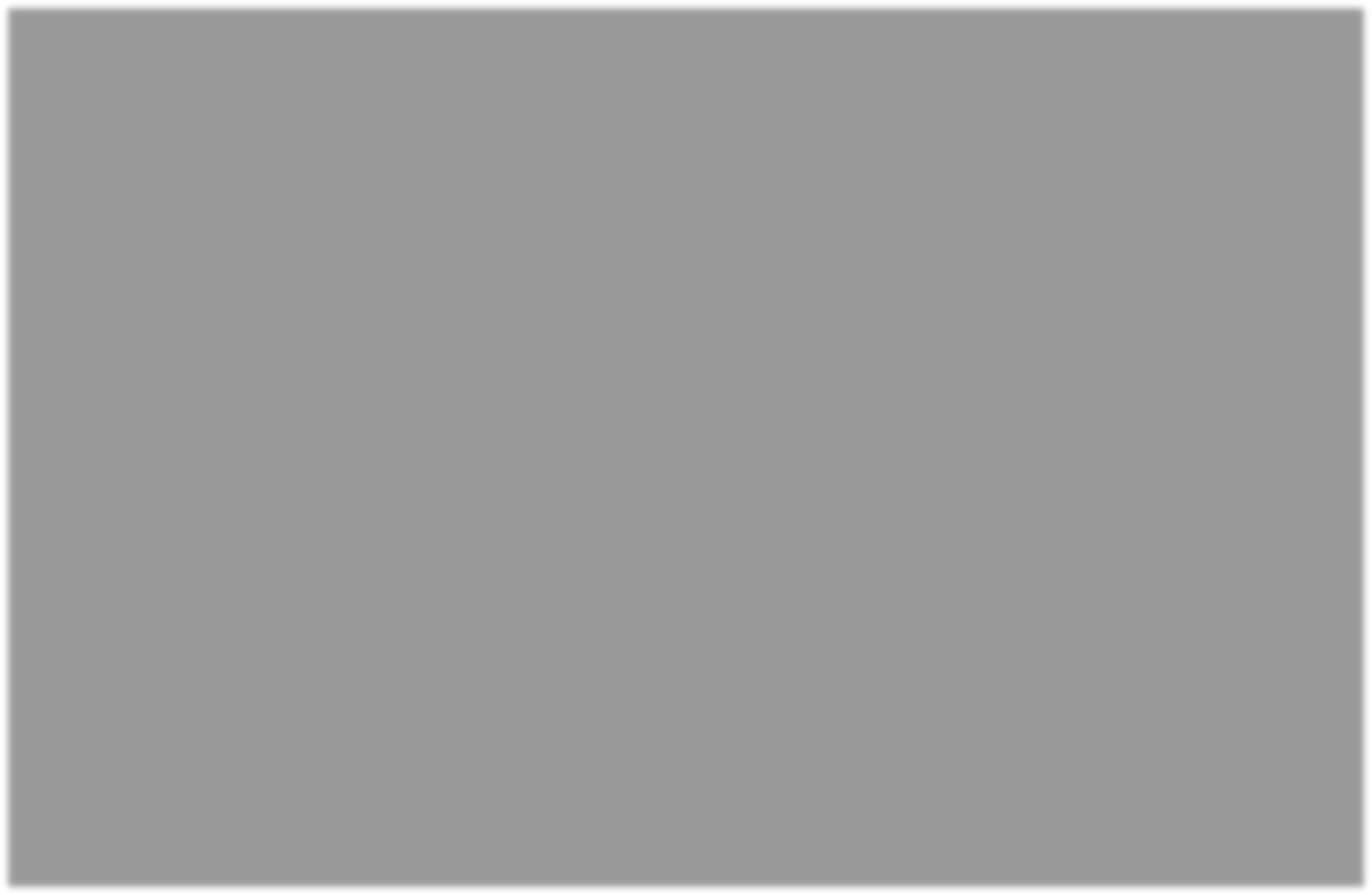 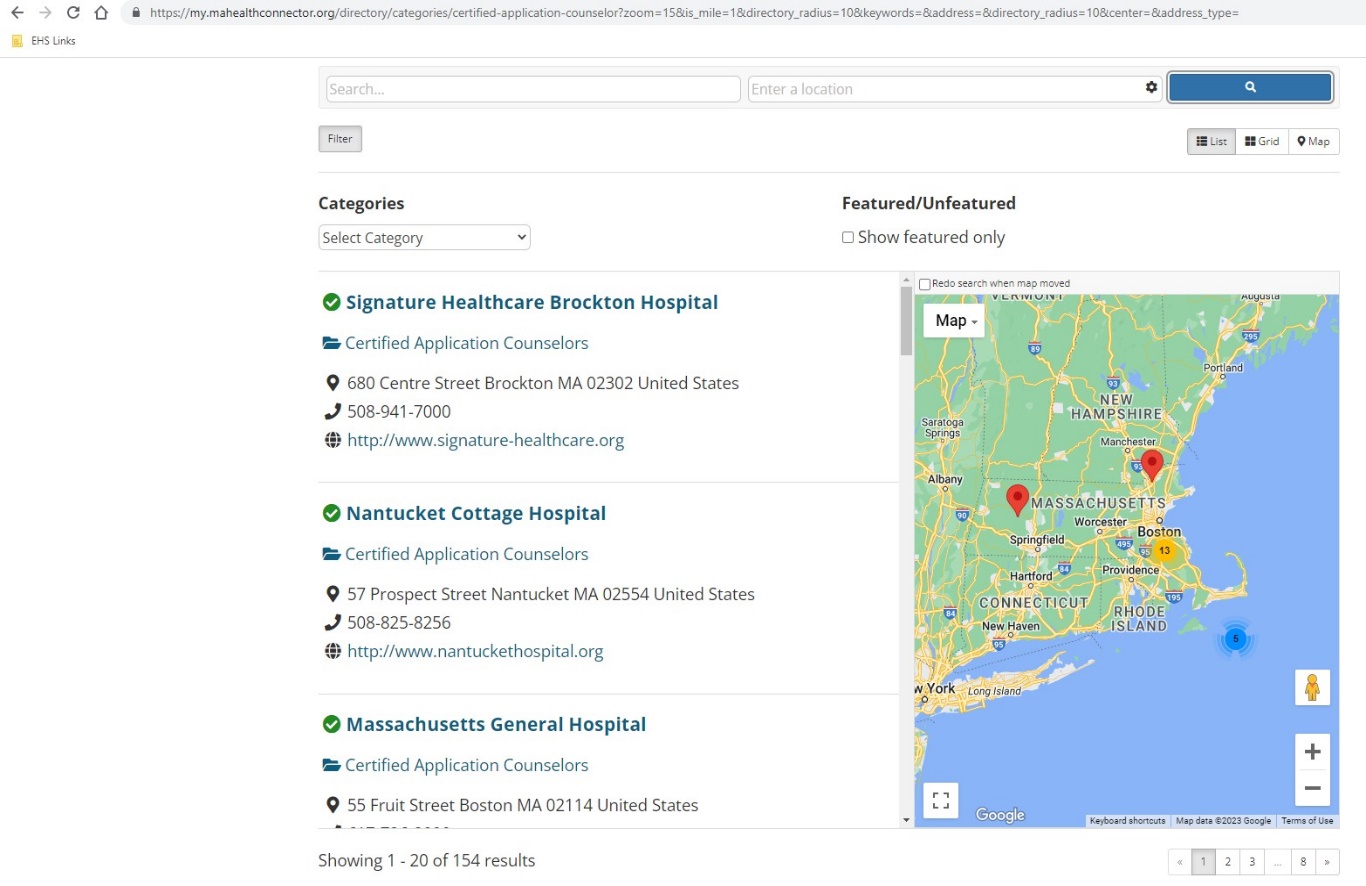 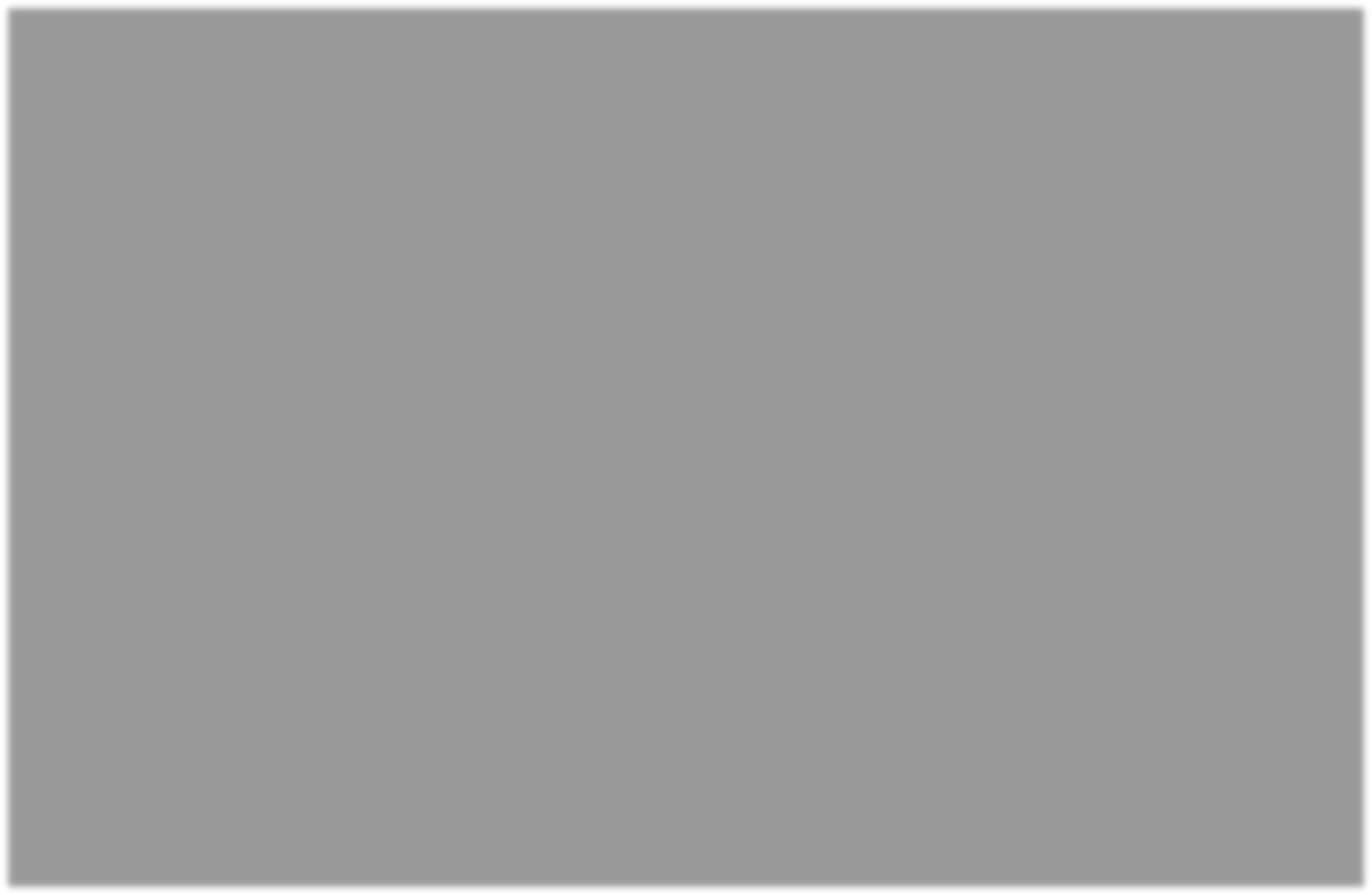 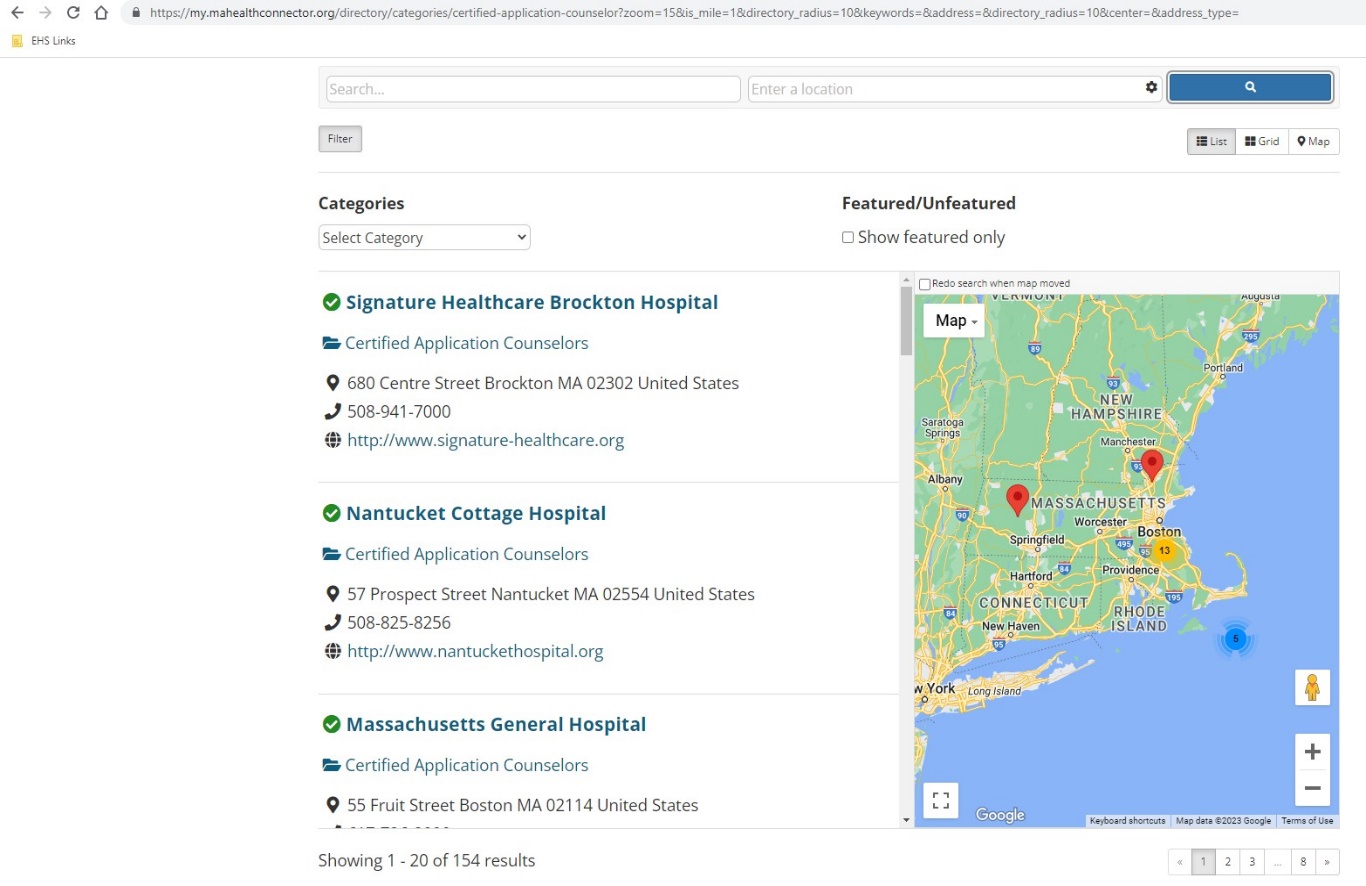 Side 7Questions?If you are interested in having your organization join the CAC Program, please email mailto:mahealthconnectortraining@massmail.state.ma.us